GUM, TOREK, 7. APRIL 2020DANES BOŠ PIŠČANČEK.PRISLUHNI SKLADBI, KI SE IMENUJE PLES PIŠČANČKOV.KAKO NAJRAJE POSLUŠAŠ GLASBO?LAHKO LEŽEŠ NA TLA, AMPAK VERJEMI MI, DA TE BODO PIŠČANČKI PREGNALI NA NOGICE, KI BODO ZAČELE MIGATI IN NAENKRAT SE BOŠ SPREMENIL/A V PIŠČANČKA.DAJ GLASBO NAGLAAAAAAS!PLES PIŠČANČKOV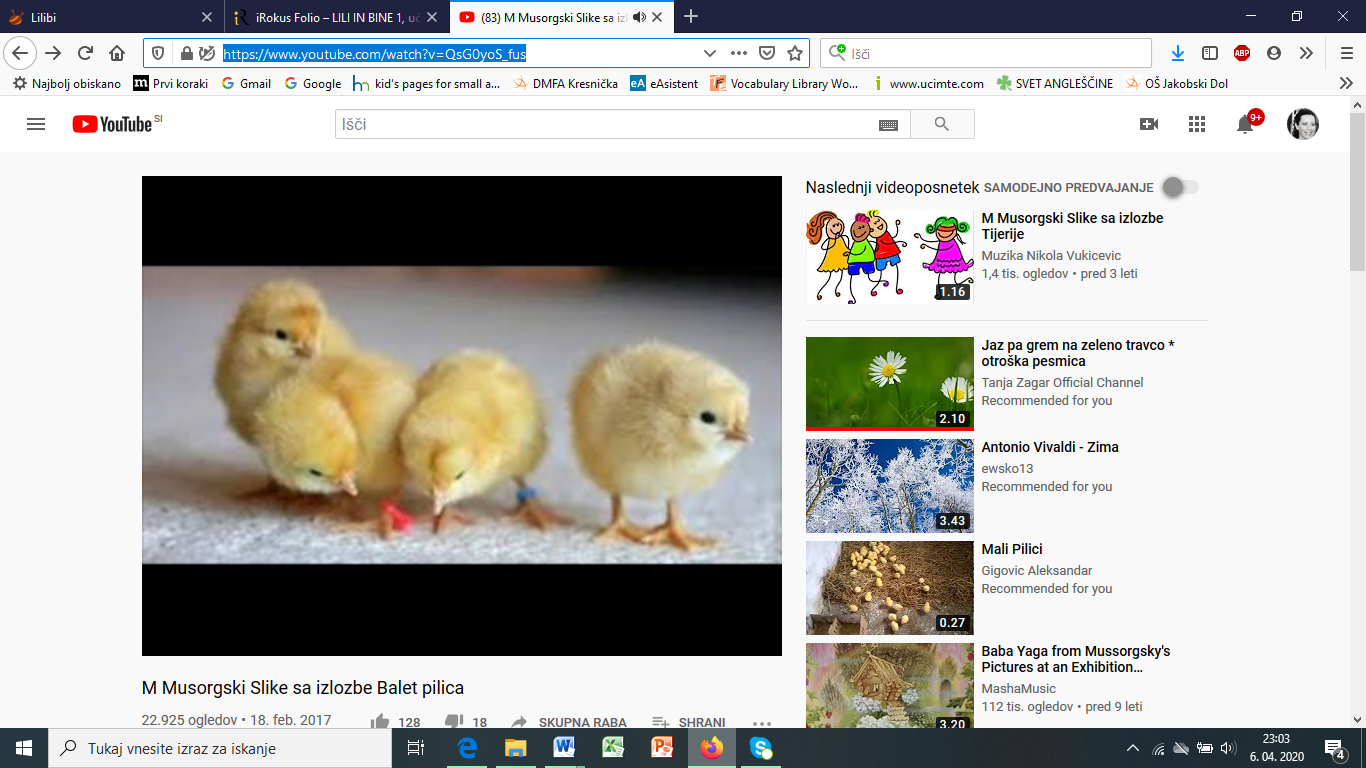 UŽIVAJ!